                                      ПРОЕКТ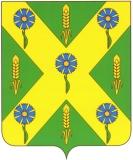 Российская ФедерацияОрловская областьНовосильский  районный  Советнародных  депутатов303500Орловская обл.,г.Новосиль ул.К.Маркса 16                                                                                т.2-19-59Р Е Ш Е Н И Е        «___»___________ 2016  года                                                        №   - РСО прогнозе социально-экономического развития Новосильского района на 2017 год и плановый период 2018 и 2019    годов       На основании ст.18 Устава Новосильского района Орловской области  Новосильский районный Совет народных депутатов РЕШИЛ:   1. Одобрить прогноз социально-экономического развития Новосильского района на 2017 год и плановый период 2018 и 2019    годов. (Прилагается).2. Контроль за исполнением настоящего решения возложить на комиссию по бюджету, налогам и экономической реформе.  Председатель Новосильскогорайонного  Совета  народных депутатов                                  К. В. Лазарев